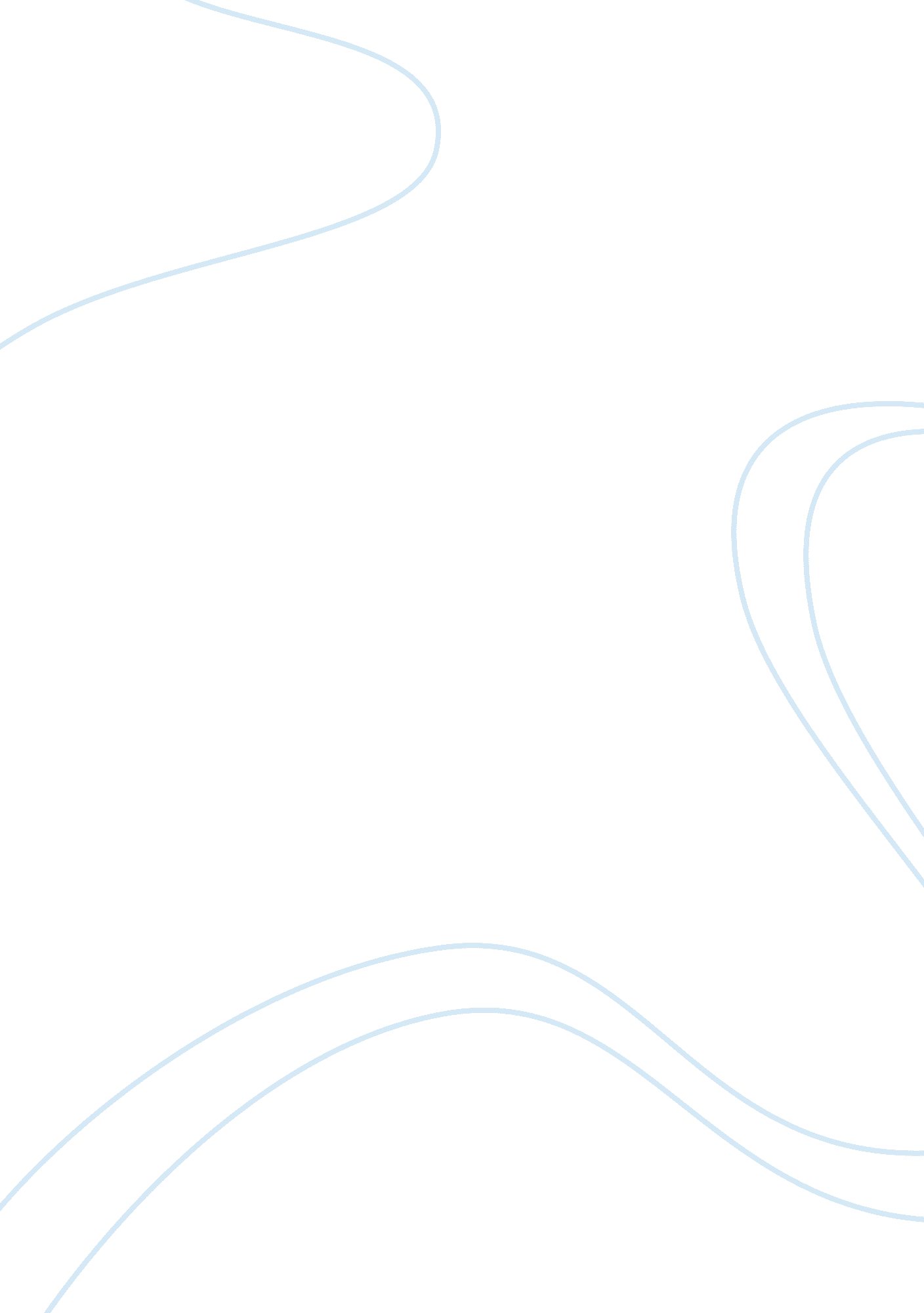 Free essay on laboratories in saginaw valley state universityEducation, University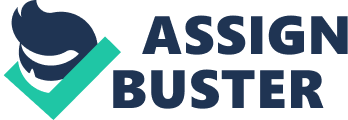 Introduction " Saginaw Valley State University" is the youngest but most developed universities in the state of Michigan. It was founded in the year 1963 being a common college called Saginaw Valley College. Its location dictates the necessities and expectations that the surrounding environment has from the university. Because it is a certified unified under the United-States Charter of Universities (public corporation Charter), it has professional qualifications and infrastructures that enhance the continual development of education and public services. These laboratories optimally represent the ethos, logos and pathos by the manner in which they express their essentiality to the institution. Some of the artifacts that are identified in this institution include the authored books by professors and other academicians. In addition, there are as well as department and structure that enhance the development of some careers. Examples of these structures include the laboratory. This paper aims at identifying the categories of laboratory artifact found within the institution, the departments and areas in which their ethos support learning and the manner in which they help the institution to maintain its public figure as an institution of higher learning. 
Accordingly, there are several categories of laboratories in Saginaw Valley State University. That is; there are different departmental laboratories that are used to examine related issues. In this case, the categories of laboratories to be analyzed according to their logos include the computer laboratories, independent testing laboratories and the Brain Research Laboratory. The laboratories named above have different functions under which the ethos of the establishment is well defined. In addition, they have different categories of infrastructure and equipment that are used to carry out the designated tasks. Ideally, the level of equipping and the professionalism applied in installing the laboratories in the Saginaw Valley State University gives the laboratories reputable reference within the institution and the surrounding environment. 
First, there are computer laboratories in the institution. The students use them for several purposes. First, they are used by the entire fraternity of the school as a learning aid. That is; it is not considered whether the student studies a computer related course or not. Computers enable research to become easier for these students. In addition, the computer labs are used as classes for student who take courses relate to information technology (IT) making their installation ethos fruitful. Within the institution, there are the IT’S who are responsible for the maintenance of the all the technologically related facilities located in the computer laboratories. In addition, they are responsible for software equipments found in the computer labs. The computer laboratories are strategically situated in the institution making accessibility easy. The institution is well known for utilization of these facilities among the learners. For instance, looking at the map that shows the exact positions at which the computer labs are situated, it shows that the strategic plan considered the impact expressed towards the learning experience of the student. 
The Saginaw valley state university has the independent Testing Laboratory. First, the laboratory is an ISO certified laboratory, meaning that the laboratories are accredited via the services they lender. These laboratories are responsible different from other laboratories. They perform the task of assisting new businesses to test their products, and the processes through which they bring their ideas. The ITL functions under the expertise and ample science experience of the project managers bid to upgrade businesses. The ITL is based in the CBED. Ideally, this laboratory merges with other CBDE department’s coordination between the existence of the students, the businesses, the faculty and the resources that are subject to testing. 
Accordingly, the ITL is fee-service category of laboratory within the organization. However, it does not require high prices for it to carry out testing. This is because the process of testing in ITL is a routine and does not require excess funding. It is encouraging to understand that the institution facilitates the process of funding towards the students working in these structures through wired grants. The Independent Testing Laboratory is suited to assist the companies emerging in terms of developing new products and improving their processes. The students gain ample experience from being subjected to the application part of project management. 
Another category of laboratories in the university is the Brain Research Laboratory. This laboratory is entire engaged in research regarding the Neuron-plasticity that occurs after the brain is damaged. The students in the university who belong to the department of Health Sciences are the major user of this laboratory. The student's study and work on the brain and behavior change caused by traumatic brain injury. Secondly, the students are involved in the exploration of the context of brain injury. Finally, it is equipped with instruments that are essential in testing and treating traumatic brain disorder strengthening the logos use within the laboratory. In that connection, it is a relevant department and structure that enables the students to learn in a better condition that can enhance ethos of the students in their learning experience. 
Conclusively, the laboratories in the Saginaw valley state university include the medical related laboratories, technology related and business oriented laboratories. Each of the laboratory artifacts is designed and equipped effectively to ensure that smooth learning goes on. For instance, there are strategic computer labs in the institution, the Brain Research Laboratory and the Independent Testing Laboratory are structured and installed to ensure that References The Brain Research Laboratory. (n. d.). Retrieved from http://brl-svsu. org/? q= about 
Saginaw Valley State University > Moving Ideas to Market. (n. d.). Retrieved from http://www. movingideastomarket. org/College/ResourcesbyCampus/tabid/94/ID/70/Saginaw-Valley-State-University. aspx 